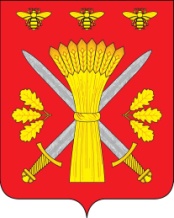 РОССИЙСКАЯ ФЕДЕРАЦИЯОРЛОВСКАЯ ОБЛАСТЬТРОСНЯНСКИЙ РАЙОННЫЙ СОВЕТ НАРОДНЫХ ДЕПУТАТОВРЕШЕНИЕ24 февраля    2022 года                                                                             № 31с. Тросна                                                 Принято на седьмом заседании                                                                                        районного Совета народных депутатов                                         шестого созыва Об  утверждении отчета о работе Контрольно-ревизионной комиссии  Троснянского района  в 2021годуВ соответствии с  пунктом 2 статьи 20 Положения о Контрольно-ревизионной комиссии Троснянского района Орловской области, утвержденного решением Троснянского районного Совета народных депутатов  от 28 октября 2021 года № 9, заслушав отчет председателя контрольно-ревизионной комиссии Троснянского района Орловской области  Филипповой И.В. о проделанной работе за 2021 год    Троснянский районный Совет народных депутатов РЕШИЛ:1. Отчет Контрольно-ревизионной комиссии Троснянского района Орловской области о  работе в 2021 году утвердить.2. Настоящее решение обнародовать на официальном сайте администрации Троснянского района. Председатель районного                                  Глава района                                   Совета народных депутатов                                                                А.Г.Кисель                                                  А.И.НасоновПриложение к решению РСНД№____от_______2022годаОТЧЕТ О РАБОТЕКОНТРОЛЬНО-РЕВИЗИОННОЙ КОМИССИИМУНИЦИПАЛЬНОГО ОБРАЗОВАНИЯ ТРОСНЯНСКИЙ РАЙОН ОРЛОВСКОЙ ОБЛАСТИ  за 2021 годОбщая информация. Правовой статус контрольно-счетного органа, численность и профессиональная подготовка Контрольно-ревизионная комиссия  муниципального образования Троснянский район Орловской области  является контрольно-счетным органом муниципального образования Троснянский район Орловской области и  обладает правами юридического лица.Полное наименование – Контрольно-ревизионная комиссия Троснянского района, краткое наименование – КРК Троснянского района (далее по тексту также  – КРК).Фактическая численность работников КРК по состоянию на 31 декабря 2021года составляла 1 человек в лице Председателя КРК. Согласно штатному расписанию  штатная численность составляет 1,3 единицы.  Должность председателя КРК является выборной муниципальной должностью,  Председатель КРК имеет высшее профессиональное (экономическое) образование.В 2021 году работа Контрольно-ревизионной комиссии осуществлялась в соответствии с    Федеральным   законом от    07.02.2011 № 6-ФЗ   «Об общих принципах организации деятельности контрольно-счетных органов субъектов Российской Федерации и муниципальных образований», Положением о Контрольно-ревизионной комиссии, регламентом работы КРК и на основании соглашений, подписанных между представительными органами района и 8-и поселений, входящих в состав Троснянского муниципального района, о передаче КРК района полномочий контрольно-счетных органов поселений по подготовке отдельных заключений (по исполнению бюджетов за год): Троснянское сельское поселение, Жерновецкое сельское поселение,Никольское сельское поселение, Ломовецкое сельское поселение, Муравльское сельское поселение, Малахово-Слободское сельское поселение, Воронецкое сельское поселение, Пенновское сельское поселениеДеятельность КРК осуществлялась в 2021 году на основании Плана работы, утвержденного председателем КРК и размещенного на сайте администрации Троснянского района. В соответствии с Планом работы, в целях реализации полномочий контрольно-счетного органа Контрольно-ревизионной комиссией  всего проведено 33 (в 2018 году 45 , в 2019 году 41, в 2020 году 39 )  контрольных и экспертно-аналитических мероприятий (в том числе финансово-экономическая экспертиза проектов муниципальных правовых актов). Основные показатели деятельности Контрольно-ревизионной комиссии Троснянского района Орловской области в 2021 году приведены в Приложении №1.Особенности деятельности в 2021 годуДеятельность КСП  в 2021 году была направлена на решение важнейших задач внешнего финансового контроля.В отчетном году по прежнему отмечается приоритет экспертно-аналитических мероприятий, направленных на предупреждение возможных проблем в использовании муниципальных  ресурсов. Сохранение акцента на аналитическом направлении работы  отражает тенденции развития муниципального финансового контроля в Российской Федерации и соответствует поставленной задаче – сосредоточить работу на предупреждении возможных нарушений и неэффективных затрат, что требует усиления именно экспертизы проектов нормативно-правовых актов о бюджете и о внесении в него изменений (особенно расходной части), муниципальных программ, являющихся основой формирования бюджета,  иных решений, затрагивающих бюджетные правоотношения, а также анализа текущего исполнения бюджета в целом и на уровне каждого главного распорядителя бюджетных средств и каждой муниципальной  программы.Экспертно-аналитическая деятельностьВ отчетном периоде Контрольно-ревизионная комиссия осуществляла экспертно-аналитическую деятельность, которая была направлена на предотвращение потенциальных нарушений и недостатков на стадии экспертизы проектов муниципальных правовых актов, их корректировки с точки зрения законности, целесообразности и эффективности использования средств бюджета муниципальных образований.В 2021 году Контрольно-ревизионной комиссией проведено 28 экспертно-аналитических мероприятия, в частности:Контрольно-ревизионной комиссией Троснянского района заключены 8 соглашений по осуществлению внешнего муниципального финансового контроля с сельскими поселениями района и в рамках данных соглашений, до 1 мая  2020 года, были проведены внешние проверки годовой отчётности и подготовлены заключения по результатам  внешней  проверки  годовых отчётов администраций сельских поселений. Годовая отчётность предоставлялась для проверки и подготовки заключения с проектами решений сельских поселений по исполнению бюджета за 2020 год - 8 заключений. Подготовлены заключения на проекты решений «О внесении изменений в решения Троснянского районного Совета народных депутатов  «О прогнозе социально-экономического развития Троснянского района и  бюджете  района на 2021 и плановый период 2022-2023 годов» (6 заключений) в частности :-решение № 293 от 11 февраля 2021 года, решение № 299 от 22 апреля  2021 года,-решение № 310 от 15 июля 2021 года, решение № 315 от 16 сентября 2021 года,-решение № 11 от 24 ноября 2020 года, решение № 18 от 23 декабря 2021 года.Подготовлены 6 заключений к изменениям в муниципальные программы:-заключение на проект постановления  администрации Троснянского  района «О внесении изменений в постановление администрации Троснянского района  № 212 от 8 августа 2019 года  « Об утверждении муниципальной  программы «Образование в  Троснянском районе» ( в редакции постановления администрации Тронянского района № 57 от 16.03.2020 года).   (Бюджет программы 597996,7 тыс.рублей),-заключение  на проект постановления  администрации Троснянского  района «О внесении изменений в постановление  администрации Троснянского района № 253 от 30 сентября 2019 года «Об утверждении муниципальной  программы Троснянского района Орловской области «Комплексное развитие сельских территорий». ( Бюджет программы 34582 тыс.рублей),-заключение на проект постановления  администрации Троснянского  района  «О внесении изменения в постановление администрации Троснянского района №  250 от  30 сентября 2019 года «Об утверждении муниципальной программы «Развитие культуры и искусства, сохранение и реконструкция военно-мемориальных объектов в  Троснянском районе Орловской  области   на 2020-2024годы» (в редакции постановления администрации Троснянского района №48 от 27 февраля 2020 года).  (Бюджет программы 61408,4 тыс.рублей),-заключение на проект постановления о внесении изменения в постановление администрации Троснянского района №  341 от  29 декабря 2018 года «О внесении изменений в постановление № 341 от 29 декабря 2018  года«Об утверждении муниципальной целевой программы «Устройство контейнерных площадок на территории Троснянского района Орловской области на период 2019-2021 годы» (в редакции постановления администрации Троснянского района №107 от 19 мая 2020 года) (бюджет программы 3711,96 тыс.рублей),- заключение на проект постановления  администрации Троснянского  района  «О внесении изменений в постановление администрации Троснянского района № 200 от 31 августа 2020 года «Об утверждении муниципальной программы «Противодействие экстремизму и профилактика терроризма на территории Троснянского района Орловской области» .  (бюджет программы 161 тыс.рублей).- заключение на проект постановления  администрации Троснянского  района «О внесении изменений в постановление администрации № 251 от 30 сентября 2019 года « Об утверждении муниципальной  программы «Развитие архивного дела в Троснянском районе Орловской области на 2020-2024 годы» ( бюджет программы 308,6 тыс.рублей),Так же были подготовлены заключения на  утверждённые Главой администрации  программы (2):-заключение на проект постановления  администрации Троснянского  района «Об утверждении  программы  «Молодежь Троснянского района Орловской области на 2022-2025 годы»  (Бюджет программы 270 тыс.рублей).-Заключение на проект постановления  администрации Троснянского  района «Об утверждении  программы  «Укрепление общественного здоровья среди населения Троснянского  муниципального района на 2022-2026 годы» (Бюджет программы 50 тыс.рублей).Было проведено совместное с КСП Орловской области экспертно-аналитическое мероприятие «Анализ расходования бюджетных средств, выделенных на реализацию полномочий по  обеспечению жилыми помещениями детей сирот , детей , оставшихся без попечения родителей, а так же лиц из числа детей , оставшихся без попечения родителей» (1).В течение текущего периода 2021 года подготовлены 3  аналитические записки по исполнению районного бюджета за 1 квартал 2021 года , 1 полугодие 2021 года, за 9 месяцев 2021 года. В общее количество включены заключения к проекту решения РСНД  «О прогнозе социально-экономического развития района и бюджете на 2022 год и плановый период 2023-2024годы» и заключение о результатах проведения внешней проверки годового отчёта об исполнении бюджета Троснянского  муниципального района за 2020 год». (2 заключения). Контрольная деятельностьВ 2021 году КРК проведено 5 контрольных мероприятий, включая внешнюю проверку годовой бюджетной отчетности главных администраторов бюджетных средств (главных администраторов доходов бюджета и главных распорядителей бюджетных средств) –отдела образования администрации Троснянского района, отдела по управлению муниципальным имуществом , отдела культуры и архивного дела администрации Троснянского района, финансового отдела администрации Троснянского района, , районной администрации Троснянского района) 5 проверок  .                  В 2021 году контрольными и экспертно-аналитическими мероприятиями охвачено 57 объектов контроля, в том числе 13 главных распорядителей бюджетных средств. По результатам контрольных мероприятий в ходе осуществления внешнего муниципального финансового контроля в 2021 году выявлено нарушений в сумме 343601,93 тысяч рублей, в том числе:- нарушения ведения бухгалтерского учета, составления и представления бухгалтерской (финансовой) отчетности 340221,44 тыс.рублей-  ( 310103,28 тысяч рублей  отсутствие учета ЛБО; нарушения в отражении заключительных оборотов по доходам и расходам на 5009474 рублей; основных средств  23556932,55 рублей; учета амортизации на 706210,74 рублей, учете материальных запасов на 77204,11 рублей; дебиторов и кредиторов 54153,08 рублей; в учете целевых и внебюджетных средств на 664299,63 рублей; расчетов с учредителем на 49900 рублей; нарушения в определении себестоимости муниципальных услуг;- нарушения в сфере управления и распоряжения муниципальной собственностью  –4237,39 тыс. рублей ;- нарушения при отражении арендной платы за муниципальное имущество – 4236,32 тыс. рублей;-нарушения в сфере  трудового законодательства;- нарушения в сфере применения Федерального закона № 44-ФЗ (о назначении контрактных управляющих);- нецелевое использование бюджетных средств – не установлено.По результатам проведенных в отчетном периоде контрольных мероприятий контрольно-ревизионной комиссией составлено 5 Актов, которые направлены в адрес руководителей проверяемых органов и организаций,  направлено  представлений  руководителям проверяемых органов местного самоуправления и проверяемых учреждений для их рассмотрения и принятия мер по устранению выявленных нарушений и недостатков, предотвращению нанесения материального ущерба, а также мер по пресечению, устранению и предупреждению нарушений.Основные итоги экспертно-аналитических и контрольных мероприятий Внешняя проверка годовых отчетов об исполнении местных бюджетов, включая проверку годовой бюджетной отчетности главных администраторов бюджетных средств, за 2020 год(проводилась в 2021году ).Внешняя проверка годовых отчетов об исполнении местных бюджетов, включая проверку годовой бюджетной отчетности главных администраторов бюджетных средств, за 2020  год проведена в соответствии с требованиями  статьи 264.4 Бюджетного кодекса Российской Федерации, в целях  установления законности, степени полноты и достоверности бюджетной отчётности.Оценка достоверности бюджетной отчетности проводилась на основании представленных форм бюджетной отчетности (камерально).Всего проверено 8 годовых отчетов об исполнении бюджетов сельских поселений, а также  годовая бюджетная отчетность 5-ти главных распорядителей бюджетных средств и их подотчетных  учреждений (2 учреждения по культуре, 1 казенное учреждение по администрации и  12 образовательных учреждений по отделу образования). Установлены следующие нарушения и недостатки:- непредставление или представление с нарушением сроков бюджетной отчетности, либо представление заведомо недостоверной бюджетной отчетности, нарушение порядка составления и предоставления отчета об исполнении бюджетов бюджетной системы Российской Федерации;- неосуществление бюджетных полномочий главного распорядителя (распорядителя) бюджетных средств; - неосуществление бюджетных полномочий главного администратора (администратора) доходов бюджета;- нарушение требований, предъявляемых к регистрам бухгалтерского  учета; - нарушение требований, предъявляемых к проведению инвентаризации активов и обязательств в случаях, сроках и порядке, а также к перечню объектов, подлежащих инвентаризации определенным экономическим субъектом;- нарушение общих требований к бухгалтерской (финансовой) отчетности экономического субъекта, в том числе к ее составу;- принятие бюджетных обязательств в размерах, превышающих утвержденные бюджетные ассигнования и (или) лимиты бюджетных обязательств;По результатам проведенной внешней проверки направлены Акты в адрес всех руководителей главных администраторов и распорядителей бюджетных средств. Заключения на годовые отчеты об исполнении бюджетов направлены  главам сельских администраций.           Согласно утверждённому классификатору нарушений, нарушения распределены следующим образом: 1.1.1.Нарушение порядка и сроков составления и (или) представления проектов бюджетов бюджетной системы Российской Федерации 8 случаев .1.1.4.Несоответствие (отсутствие) документов и материалов, представляемых одновременно с проектом бюджета, требованиям законодательства 1 случай.1.1.20.Нарушение порядка разработки федеральных целевых программ, региональных целевых программ и муниципальных целевых программ 2 случая.1.2.3.Нарушение порядка проведения оценки планируемой эффективности реализации государственных (муниципальных) программ 8 случаев .1.2.5.Нарушение порядка реализации федеральных целевых программ, региональных целевых программ и муниципальных целевых программ 8 случаев.2.1.Нарушение руководителем требований организации ведения бухгалтерского учета, хранения документов бухгалтерского учета и требований по оформлению учетной политики 21 случай.2.2. Нарушение требований, предъявляемых к оформлению фактов хозяйственной жизни экономического субъекта первичными учетными документами (8 случаев).2.4. Нарушение требований, предъявляемых к проведению инвентаризации активов и обязательств в случаях, сроках и порядке, а также к перечню объектов, подлежащих инвентаризации определенным экономическим субъектом – 10 случаев. 2.9.Нарушение общих требований к бухгалтерской (финансовой) отчетности экономического субъекта, в том числе к ее составу- 26 случаев 2.11.Нарушение требований, предъявляемых к применению правил ведения бухгалтерского учета и составления бухгалтерской отчетности, утвержденных уполномоченными федеральными органами исполнительной власти и Центральным банком Российской Федерации -52 случая:  В ходе  проверки годовой отчётности учреждений и ГРБС установлено, что допущены нарушения при ведении бухгалтерского учёта, а именно: Не отражены в главных книгах ( ф.0504072) операции по заключительным оборотам  на сумму 5009,48 тыс.рублей (5 случаев). Допущены расхождения при отражении операций с основными средствами в годовой отчетности и главной книги ( на сумму 23556,94 тыс.рублей 6 случаев), Установлены ошибки в отражении операций: по амортизации основных средств ( 2 случая на сумму 706,2 тыс.рублей) , расчетов с поставщиками и подрядчиками и подотчётными лицами на (сумму 54,15 тыс.рублей 2 случая), учёте материальных запасов  (3 случая на сумму 77,2 тыс.рублей), учёте целевых и внебюджетных средств (3 случая на сумму 664,3 тыс.рублей).  Не закрыты счета по себестоимости муниципальных услуг 6 случаев. Не  отражены факты хозяйственной жизни по счёту «Доведённые лимиты бюджетных обязательств» и счёту «Принятые обязательства», а это вся сумма плановых назначений бюджета района и поселений 310103,28 тыс.рублей (по решению РСНД № 309 от 15.07.2021года и по решениям сельских Советов народных депутатов по исполнению бюджета за 2020год) . В главных книгах не отражены так же суммы «денежных обязательств», что увеличивает сумму выявленных нарушений.  Нарушения в учёте авансовых расчётов и отсутствие показателей по движению бюджетных средств по забалансовым счетам 18 и 17  удваивает сумму нарушений  (25 случаев). В бухгалтерском учёте операции по начислению сумм аренды имущества не отражены в сельских поселениях, и не в полном размере в отделе по управлению муниципальным имуществом. В бюджет поселений (Ломовецкое СП, Пенновское СП, Муравльское СП, Воронецкое СП)  поступили доходы от аренды имущества в сумме 856,9 тыс.рублей – не отражены в бухгалтерском учёте. По договорам , заключённым  отделом по управлению муниципальным имуществом не отражен в учёте доход в сумме 3379,42 тыс.рублей. (5случаев на сумму 4236,32 тыс.рублей).-ИНОЕ3.24. Нарушение порядка учета и ведения реестра государственного (муниципального) имущества. Установлено не соответствие данных по стоимости муниципального имущества по  реестру  и  балансу  - (1 случай в сумме 1,07тыс. рублей).  Имущество казны Пенновского сельского поселения в сумме 4324,03 тыс.рублей отражено в инвентаризационной описи казны, но не отражено в бухгалтерской отчетности (1 случай). (Итого -2 случая на сумму 4237,39 тыс.рублей ).В доход бюджета Жерновецкого сельского поселения  поступили доходы от продажи земельных участков и др.имущества , находящегося в собственности поселения в  сумме 254,1 тыс.рублей, в доход Муравльского сельского поселения поступило 101,8 тыс.рублей. Проданное имущество  не было учтено на счете 110800 « Имущество, составляющее казну» итого- (2 случая на сумму 355,9 тыс.рублей). ВСЕГО по коду 3.244 случая на сумму 4593,29 тыс.рублей.              4.1. Нарушения порядка формирования контрактной службы (назначения контрактных управляющих). В нарушение части 6 статьи 38 Федерального закона № 44-ФЗ контрактными управляющими в одном учреждении назначены лица, не имеющие высшего либо дополнительного образования в сфере закупок .4.44. Нарушения условий реализации контрактов (договоров), в том числе сроков реализации, включая  своевременность расчетов по контракту (договору). Установлены факты несвоевременной оплаты услуг .В заключениях и актах даны рекомендации по устранению выявленных нарушений и недостатков: - провести инвентаризацию принятых и исполненных бюджетных и денежных обязательств (провести инвентаризации активов и финансовых обязательств) за 2020год всем сельским поселениям района и главным распорядителям доходов;- устранить нарушения требований, предъявляемых к применению правил ведения бухгалтерского учета и составления бухгалтерской отчетности, утвержденных уполномоченными федеральными органами исполнительной власти и Центральным банком Российской Федерации.- устранить нарушения требований Федерального закона № 44-ФЗ;   - устранить нарушения порядка учета и ведения реестра государственного (муниципального) имущества;  - устранить нарушения порядка работы с денежной наличностью и порядка ведения кассовых операций, а также нарушения требований об использовании специальных банковских счетов;- устранить нарушения порядка и сроков составления и (или) представления проектов бюджетов бюджетной системы Российской Федерации.-устранить несоответствие (отсутствие) документов и материалов, представляемых одновременно с проектом бюджета, требованиям законодательстваВзаимодействие Контрольно-ревизионной комиссии Троснянского района Орловской области с Контрольно-счетной палатой Орловской области в 2021 годуВ 2021 году взаимодействие с Контрольно-счетной палатой Орловской  области осуществлялось в соответствии с Планом работы контрольно-счетных органов Орловской области и было направлено  на повышение эффективности государственного и муниципального финансового контроля, содействие формированию и развитию системы муниципального финансового контроля, разработке его теоретических основ, оказание организационной, правовой, методической информационной и иной помощи по вопросам государственного и муниципального финансового контроля, бюджетного процесса и бюджетного устройства,  внедрения единой системы контроля за исполнением бюджетов, за использованием имущества, находящегося в государственной и муниципальной собственности. Взаимодействие Контрольно-ревизионной комиссии Троснянского района Орловской области с государственными органамиС 2014 года Контрольно-ревизионная комиссия  муниципального образования Троснянский район  Орловской области взаимодействует с Управлением Федерального казначейства по Орловской области  на основании   Соглашения об информационном взаимодействии в части обмена информацией при осуществлении контроля за соблюдением требований бюджетного законодательства,  взаимодействие при передаче информации, на основании которой осуществляются операции со средствами муниципального образования, а также отчетных и иных документов Управления Федерального казначейства по Орловской области по кассовому обслуживанию исполнения бюджетов муниципальных образований. Так же контрольно-ревизионная комиссия осуществляет взаимодействие с  Прокуратурой Троснянского района по вопросам, связанным с выявлением, пресечением и предупреждением правонарушений, с незаконным использованием средств местных бюджетов и муниципального имущества Троснянского района  Орловской области и поселений, входящих в состав Троснянского муниципального района, но в 2021 году из прокуратуры района запросы на проведение проверок не поступали. Стандартизация и методологическое обеспечение деятельности КРК В соответствии с  положениями Федерального закона от 7 февраля 2011 года N 6-ФЗ «Об общих принципах организации и деятельности контрольно-счетных органов субъектов Российской Федерации и муниципальных образований» и общими требованиями к стандартам внешнего государственного и муниципального финансового контроля, утвержденными Коллегией Счетной палаты Российской Федерации, в целях формирования  системы внутреннего методического регулирования деятельности контрольно-счетного органа, способствующей качественному выполнению задач, возложенных на КСО, повышению уровня эффективности  контрольной и экспертно-аналитической деятельности, на основании Плана методологического обеспечения деятельности в КРК на 1 января 2022 года разработаны и утверждены стандарты контроля:Стандарт организации деятельности Контрольно-ревизионной комиссии Троснянского района «Планирование»;Стандарт внешнего муниципального финансового контроля экспертно-аналитических мероприятий;Стандарт внешнего муниципального финансового контроля СФК «Проведение оперативного (текущего) контроля за ходом исполнения местного бюджета»;Стандарт внешнего муниципального финансового контроля (аудита)  СФК «Общие правила проведения контрольного мероприятия»;Стандарт «О порядке проведения проверок исполнения решения о бюджете и заключения к нему»;Стандарт по  контролю за реализацией результатов контрольных и экспертно-аналитических мероприятий;Стандарт по  контролю «О соблюдении нормативно-правовых актов»Стандарт по  контролю по экспертизе проекта бюджета на очередной финансовый год и плановый период;Стандарт о подготовке отчёта о деятельности КРК;Стандарт аудита эффективности использования муниципальных средств;Стандарт о порядке организации методологического обеспечения деятельности КРК;Стандарт ФК на проведение аудита в сфере закупок; Стандарт по  экспертизе муниципально-правовых актов; Стандарт ФК по экспертизе внесения изменений в бюджет Троснянского района;СФВК «Проведение контроля оперативных показателей в экономической, бюджетно-финансовой и социальной сферах Троснянского района; Стандарт внешнего муниципального финансового контроля СФК «Контроль реализации результатов контрольных и экспертно-аналитических мероприятий»;  Стандарт внешнего муниципального финансового контроля  СФК «Общие правила проведения контрольного мероприятия»; Для соблюдения единого подхода при квалификации выявляемых в ходе осуществления внешнего муниципального финансового аудита (контроля) нарушений требований Бюджетного кодекса Российской Федерации, соответствующих законов (решений) о бюджетах бюджетной системы Российской Федерации и иных нормативных правовых актов в КРК применяется «Классификатор нарушений, выявляемых в ходе внешнего государственного аудита (контроля)».ГласностьВ сети Интернет Контрольно-ревизионная комиссия Троснянского района Орловской области имеет свой раздел на информационный сайте администрации Троснянского района, адрес которого URL:http://www.adm-trosna.ru . В разделах сайта систематически размещается и актуализируется информация о проводимых контрольных и  экспертно-аналитических мероприятиях, информация об организации деятельности КРК.Финансовое обеспечение деятельности КРК Фактическая сумма, направленная на финансовое обеспечение деятельности Контрольно-ревизионной комиссии в отчетном 2021 году составила 681,1 тысяч   рублей, из которых средства бюджета муниципального района – 681,1 тысяч рублей (681109,06 рублей).       Приложение № 1Форма «Основные показатели деятельности контрольно-счетного органа _Троснянского района  на 1.01.2022 года»Председатель КРК                                                                                        И.В.ФилипповаТроснянского районаКонтрольно-ревизионная комиссия Троснянского района Орловской области является постоянно действующим органом внешнего муниципального финансового контроля. Контрольно-ревизионная комиссия Троснянского района Орловской области образована Троснянским районным Советом народных депутатов   (решение Совета депутатов № 9 от 28 октября 2021 года  « О регистрации   Контрольно-ревизионной комиссии Троснянского района )Взаимодействие, в силу обстоятельств, производилось исключительно  дистанционно. № п/пНаименование показателяЗначение показателя1.Проведено контрольных и экспертно-аналитических мероприятий всего,из них:331.1.контрольных мероприятий*51.2.экспертно-аналитических мероприятий *(за исключением экспертиз проектов законодательных и иных нормативных правовых актов)92.Количество проведенных экспертиз проектов законодательных и иных нормативных правовых актов193.Количество объектов проведенных контрольных и экспертно-аналитических мероприятий, всего,из них:573.1.объектов контрольных мероприятий293.2.объектов экспертно-аналитических мероприятий284.Проведено контрольных и экспертно-аналитических мероприятий по поручениям, предложениям, запросам и обращениям всего,из них на основании:04.1.поручений законодательного (представительного) органа субъекта (муниципального образования) Российской Федерации 04.2.предложений и запросов высшего должностного лица субъекта Российской Федерации (руководителя высшего исполнительного органа государственной власти субъекта Российской Федерации)04.3.предложений и запросов глав муниципальных образований04.4.обращений органов прокуратуры и иных правоохранительных органов04.5.обращений граждан05.Проведено совместных и параллельных контрольных и экспертно-аналитических мероприятий всего,из них:15.1.со Счетной палатой Российской Федерации 05.2.с контрольно-счетными органами субъектов Российской Федерации15.3.с контрольно-счетными органами муниципальных образований06.Всего выявлено нарушений в ходе осуществления внешнего государственного финансового контроля (млн. руб./количество),из них:  349,05/1536.1.нарушения при формировании и исполнении бюджетов0/96.2.нарушения ведения бухгалтерского учета, составления и представления бухгалтерской (финансовой) отчетности340,22/596.3.нарушения в сфере управления и распоряжения государственной (муниципальной) собственностью.4,59/46.4.нарушения при осуществлении государственных (муниципальных) закупок и закупок отдельными видами юридических лиц0/16.5.иные нарушения 4,24/806.6.нецелевое использование бюджетных средств07.Выявлено неэффективное использование государственных средств (млн. руб.)08.Устранено выявленных нарушений (млн. руб.), в том числе:4,248.1.обеспечен возврат средств в бюджеты всех уровней бюджетной системы Российской Федерации (млн. руб.)09.Направлено представлений всего,в том числе:139.1.количество представлений, выполненных в установленные сроки59.2.количество представлений, сроки выполнения которых не наступили-9.3.количество представлений, не выполненных и выполненных не полностью 810.Направлено предписаний всего,в том числе:-10.1.количество предписаний, выполненных в установленные сроки-10.2.количество предписаний, сроки выполнения которых не наступили-10.3.количество предписаний, не выполненных и выполненных не полностью -11.Количество направленных уведомлений о применении бюджетных мер принуждения-12.Взыскано сумм в бесспорном порядке / приостановлено (сокращено) предоставление межбюджетных трансфертов по результатам рассмотрения уведомлений о применении бюджетных мер принуждения (млн. руб.)-13.Направлено информационных писем в органы исполнительной власти субъекта (муниципального образования) Российской Федерации 1314.Количество материалов, направленных в ходе и по результатам проведения контрольных мероприятий в органы прокуратуры и иные правоохранительные органы, по результатам рассмотрения которых:-14.1.принято решений о возбуждении уголовного дела-14.2.принято решений об отказе в  возбуждении уголовного дела-14.3.принято решений о прекращении уголовного дела-14.4.возбуждено дел об административных правонарушениях-14.5.внесено протестов, представлений, постановлений и предостережений по фактам нарушений закона-15.Возбуждено дел об административных правонарушениях сотрудниками контрольно-счетного органа всего, из них:-15.1.количество дел по административным правонарушениям, по которым судебными органами вынесены постановления по делу об административном правонарушении с назначением административного наказания-16.Возбуждено дел об административных правонарушениях по обращениям контрольно-счетного органа, направленным в уполномоченные органы-17.Привлечено должностных и юридических лиц к административной ответственности по делам об административных правонарушениях-18.Привлечено лиц к дисциплинарной ответственности-19.Штатная численность сотрудников (шт. ед.), в том числе замещающих:1,319.1.муниципальную должность      119.2.должность муниципальной службы19.3.иные     0,320.Фактическая численность сотрудников (чел.), в том числе замещающих:      120.1.муниципальную должность     120.2.должность муниципальной  службы20.3.иные 21.Структура профессионального образования сотрудников (ед.):Х21.1.экономическое121.2.юридическое-21.3.управление-21.4.иное-22.Финансовое обеспечение деятельности контрольно-счетного органа в отчетном году (млн. руб.)0,681